          Муниципальное КАЗЕННОЕ ДОШКОЛЬНОЕ ОБРАЗОВАТЕЛЬНОЕ учреждениедЕТСКИЙ САД №15 «ВАСИЛЕк»Игра – драматизация по русской народной сказке «Теремок».Конспект театрализованной деятельности в младшей группе.Подготовила Шавеева Р.А.Воспитатель первой категории2019 г.Игра – драматизация по сказке «Теремок».Конспект театрализованной деятельности в младшей группеЦель: Продолжать формировать у детей представление о друге, дружбе, воспитание доброжелательного отношения друг к другу, быть сдержанными, уметь работать в коллективе.Задачи: Развивать умения и навыки хорового пения, умения выполнять танцевальные движения. Развивать речь. Воспитывать дружеское отношение друг к другу.Программное содержание:1. Учить диалогу.2. Обогащать и анализировать словарь детей.3. Формировать правильное звукопроизношение.4. Стимулировать желание повторять выразительные средства для создания игрового образа (мимика, жесты, движения, интонация).5. Воспитывать интерес к обыгрыванию знакомого сюжета.Предварительная работа:1. Чтение р. н. с. «Теремок».2. Рассматривание иллюстраций к сказке.3. Показ сказки с помощью различных видов театра (фланелеграф, настольный театр, бибабо).4. Выполнение музыкально-ритмических движений «Покажи героя сказки «Теремок».5. Прослушивание сказки в аудиозаписи.Материал: аудиозапись сказки «Теремок»; костюмы героев сказки; сундучок; елочки искусственные, мягкий конструктор.Из большого мягкого конструктора построен домик – «Теремок», перед ним стоят искусственные елочки.Ход под музыку Э. Григ «Утро»Воспитатель: Здравствуйте! Ребята, вы любите сказки? Какие сказки вы уже знаете? (Репка, Курочка Ряба, Маша и Медведь, Волк и семеро козлят)А что же это за сказка, которую мы сегодня покажем? Дети: «Теремок».Воспитатель: А вот и Теремок стоит в поле!Воспитатель: Стоит в поле теремок, теремок,Он не низок, не высок, не высок.(звучит музыка П. Чайковского «Комаринская»)Вот по полю, полю Мышка бежит у дверей остановилась и стучит.Мышка: Пи, пи, пи, кто в теремочке живет. Тук, тук, тук, кто в невысоком живет?Воспитатель: Никто Мышке не отвечает, вошла мышка в теремок и стала в нем жить.Стоит в поле теремок, теремок,Он не низок, не высок, не высок.(звучит музыка С. Майкопара «Полька»).Вот по полю, полю Лягушка бежит, у дверей остановилась и стучит.Лягушка: Ква, ква, ква, кто в теремочке живет, кто в невысоком живет?Мышка: Я, Мышка-норушка, а ты кто?Лягушка: А я, Лягушка-квакушка, пусти меня в теремок?Мышка: Заходи.Воспитатель: Прыгнула лягушка в теремок и стала в нем жить.Стоит в поле теремок, теремок,Он не низок, не высок, не высок.(звучит музыка А. Лядова «Зайчик») Как по полю, полю Зайка бежит, у дверей остановился и стучит.Заяц: Тук-тук, кто в теремочке живет, кто в невысоком живет?Мышка: Я, Мышка-норушка.Лягушка: Я, Лягушка-квакушка. А ты кто?Заяц: А я Зайка-побегайка. Пустите меня в теремок?Мышка и Лягушка: Заходи.Воспитатель: Вошел зайка в теремок и стали они жить втроем.Стоит в поле теремок, теремок,Он не низок, не высок, не высок.(звучит музыка П. Чайковского «Полька»)Вот по полю, полю лисичкабежит, у дверей остановилась и стучит.Лиса: Терем, теремок, кто в теремочке живет, кто в невысоком живет?Мышка: Я, Мышка-норушка.Лягушка: Я, Лягушка-квакушка.Заяц: А я Зайка-побегайка. А ты кто?Лиса: А я Лисичка-сестричка. Пустите меня в теремок.Звери: Заходи.Воспитатель: Вошла Лисичка в теремок, и стали они жить вчетвером.Стоит в поле теремок, теремок,Он не низок, не высок, не высок.(звучит музыка П. Свиридова «Колдунья»)Как по полю, полю волк бежит, у дверей остановился и поет.Волк: У-у-у. Терем, теремок, кто в теремочке живет, кто в невысоком живет?Мышка: Пи-пи-пи, я Мышка-норушка.Лягушка: Ква – ква - ква, я Лягушка-квакушка.Заяц: Я Зайка - побегайка.Лиса: Я Лисичка-сестричка. А ты кто?Волк: А я Волк зубами-щелк. Пустите меня в теремок.Звери: Заходи.Воспитатель: Вошел волк в теремок, и стали они жить впятером. Звери жили в теремке дружно, весело, не обижали друг друга. (звучит музыка П. Прокофьева «Марш»).И вот однажды идет мимо теремка Медведь - косолапый. Остановился возле теремка и запел.Медведь: Э-э-э. Терем, теремок, кто в теремочке живет, кто в невысоком живет?Мышка: Я, Мышка-норушка.Лягушка: Я, Лягушка-квакушка.Заяц: Я Зайка - побегайка.Лиса: Я Лисичка-сестричка.Волк: А я Волчок – серый бочок. А ты кто?Медведь: А я Медведь - косолапый. Пустите меня в теремок.Звери: У нас места нет.Медведь: Тогда я на крыше жить буду.Воспитатель: Полез Медведь на крышу. Лез, лез, лез, лез. Только залез, и развалил теремок. Только успели выскочить: Мышка-норушка, Лягушка-квакушка, Зайка - побегайка, Лисичка-сестричка, Волчок - серый бочок, все живы и невредимы. Принялись они новый теремок строить.Дети строят из конструктора новый теремок под музыку С.Прокофьева «Вечер»Лучше прежнего построили! (Все хлопают).Вот и сказочке конец,А кто слушал молодец!Перед вами выступали наши артисты Мышка- И. Риана, Лягушка-Н.Милана, Зайка-С.Арина, Лисичка-У.Вероника, Волк-А.Даниель, Медведь-Ф.Расул.(кланяются по одному, затем все вместе)Спасибо за внимание!Всем вам – до свидания!Артистам -  угощение.Воспитатель из сундучка достаёт детям угощения.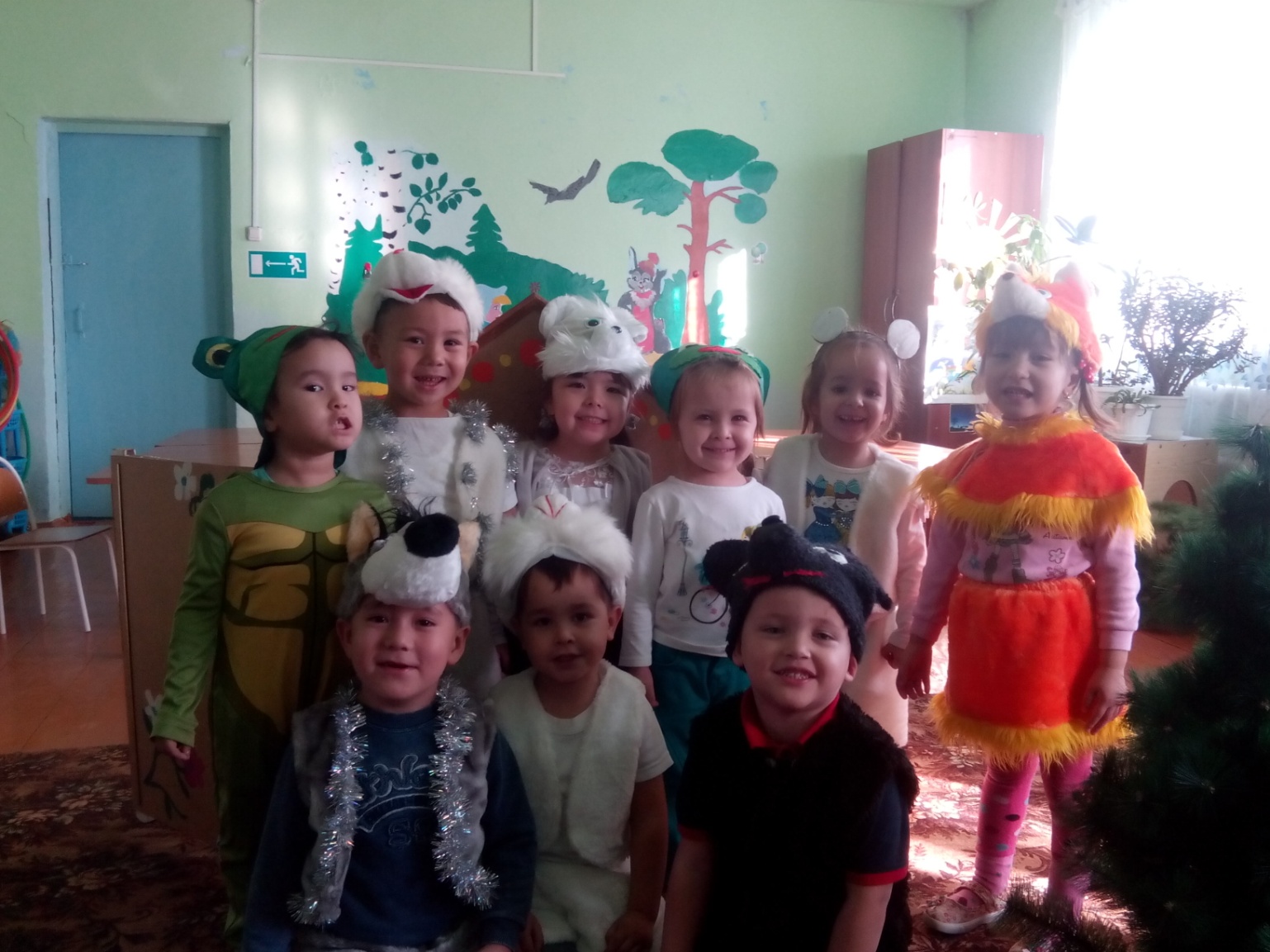 Поудобнее садитесь,Да, как старички, не гнитесь!Спинки попрямее, ножки поровнее!Ушки навострите, глазками смотрите.Наша сказка начинается…